Regulamin przyznawania jednorazowo środków finansowych na podjęcie działalności gospodarczej w Sądeckim Urzędzie Pracy w 2024 rokuNa podstawie art. 46, ust. 1, pkt 2 ustawy z dnia 20 kwietnia 2004r. o promocji zatrudnienia i instytucjach rynku Rozdział I - Postanowienia ogólne. Regulamin określa:zasady, warunki i tryb przyznawania jednorazowo środków na podjęcie działalności gospodarczej,formy zabezpieczenia zwrotu otrzymanych środków w przypadku niedotrzymania warunków umowy dotyczącej ich przyznania,zasady wydatkowania i rozliczenia przyznanych środków.Ilekroć w niniejszym regulaminie jest mowa o:Ustawie – oznacza to ustawę z dnia 20 kwietnia 2004 r. o promocji zatrudnienia i instytucjach rynku pracy,Rozporządzeniu – oznacza to rozporządzenie Ministra Rodziny, Pracy i Polityki Społecznej z dnia 14 lipca 2017 r. w sprawie dokonywania z Funduszu Pracy refundacji kosztów wyposażenia lub doposażenia stanowiska pracy oraz przyznawania środków na podjęcie działalności gospodarczej,Prezydencie – oznacza to Prezydenta Miasta Nowego Sącza,Dyrektorze SUP – oznacza to Dyrektora Sądeckiego Urzędu Pracy w Nowym Sączu,SUP – oznacza to Sądecki Urząd Pracy w Nowym Sączu,Przeciętnym wynagrodzeniu - oznacza to przeciętne wynagrodzenie w poprzednim kwartale, od pierwszego dnia następnego miesiąca po ogłoszeniu przez Prezesa Głównego Urzędu Statystycznego w Dzienniku Urzędowym Rzeczypospolitej Polskiej „Monitor Polski”, na podstawie art. 20 pkt 2 ustawy z dnia 17 grudnia 1998r. o emeryturach i rentach z Funduszu Ubezpieczeń Społecznych,Regulaminie – oznacza to „Regulamin przyznawania jednorazowo środków finansowych na podjęcie działalności gospodarczej w Sądeckim Urzędzie Pracy”,Dofinansowaniu - oznacza to przyznawane jednorazowo środki na podjęcie działalności gospodarczej,Wniosku - oznacza to „Wniosek o przyznanie jednorazowo środków finansowych na podjęcie działalności gospodarczej”,Absolwencie CIS i KIS – oznacza to absolwenta centrum integracji społecznej i absolwencie klubu integracji, o których mowa w art. 2 pkt 1a i 1b ustawy z dnia  13 czerwca 2003r. o zatrudnieniu socjalnym,Opiekunie – oznacza to poszukującego pracy niepozostającego w zatrudnieniu lub niewykonującego innej pracy zarobkowej opiekuna osoby niepełnosprawnej, z wyłączeniem opiekunów osoby niepełnosprawnej pobierających świadczenie pielęgnacyjne lub specjalny zasiłek opiekuńczy na podstawie przepisów o świadczeniach rodzinnych, lub zasiłek dla opiekuna na podstawie przepisów o ustaleniu i wypłacie zasiłków dla opiekunów,Wnioskodawcy – oznacza to bezrobotnego, absolwenta CIS lub KIS, opiekuna lub inną osobę uprawnioną do otrzymania dofinansowania,Komisji – oznacza to komisję do spraw oceny wniosków,Umowie – oznacza to „Umowę o przyznanie środków Funduszu Pracy na podjęcie działalności gospodarczej”.W sprawie o dofinansowanie w formie przyznania jednorazowo środków na podjęcie działalności gospodarczej mają zastosowanie:ustawa z dnia 20 kwietnia 2004 r. o promocji zatrudnienia i instytucjach rynku pracy,rozporządzenie Ministra Rodziny, Pracy i Polityki Społecznej z dnia 14 lipca 2017 r. w sprawie dokonywania z Funduszu Pracy refundacji kosztów wyposażenia lub doposażenia stanowiska pracy oraz przyznawania środków na podjęcie działalności gospodarczej,ustawa z dnia 30 kwietnia 2004 r. o postępowaniu w sprawach dotyczących pomocy publicznej,rozporządzenie Rady Ministrów z dnia 29 marca 2010 r. w sprawie zakresu informacji przedstawianych przez podmiot ubiegający się o pomoc de minimis,ustawa z dnia 6 marca 2018 r. – Prawo przedsiębiorców,rozporządzenie Komisji (UE) nr 1407/2013 z dnia 18 grudnia 2013 r. w sprawie stosowania art. 107 i 108 Traktatu o funkcjonowaniu Unii Europejskiej de pomocy de minimis (Dz. U. UE L 352 z 24.12.2013 r. str. 1) - zasady udzielania pomocy de minimis oparte o rozporządzenie komisji nr 1407/2013 będą stosowane do czasu nowelizacji rozporządzenia z dnia 14 lipca 2017 r. w sprawie dokonywania z Funduszu Pracy refundacji kosztów wyposażenia lub doposażenia stanowiska pracy oraz przyznawania środków na podjęcie działalności gospodarczej lub do dnia 30.06.2024 r.rozporządzenie Komisji (UE) nr 2023/2831 z dnia 13 grudnia 2023 r. w sprawie stosowania art. 107 i 108 Traktatu o funkcjonowaniu Unii Europejskiej do pomocy de minimis (Dz. U. UE. L.2023.2831 z dnia 2023.12.15),ustawa z dnia 5 lipca 2018 r. o zarządzie sukcesyjnym przedsiębiorstwem osoby fizycznej i innych ułatwieniach związanych z sukcesją przedsiębiorstw,kodeks cywilny,kodeks postępowania cywilnego,kodeks rodzinny i opiekuńczy,niniejszy regulamin.Na zasadach określonych w art. 46 ustawy oraz rozporządzeniu Prezydent może przyznać jednorazowo środki na podjęcie działalności gospodarczej, w tym na pokrycie kosztów pomocy prawnej, konsultacji i doradztwa związanych z podjęciem tej działalności, zwane w dalszej części regulaminu „dofinansowaniem”.Dofinansowanie, o którym mowa powyżej realizowane jest przez Dyrektora SUP, w ramach udzielonego przez Prezydenta pełnomocnictwa.W 2024 roku wnioski o przyznanie jednorazowo środków finansowych na podjęcie działalności gospodarczej będą przyjmowane w terminach naborów ogłoszonych przez Dyrektora Sądeckiego Urzędu Pracy w Nowym Sączu na stronie internetowej Sądeckiego Urzędu Pracy.Rozdział II – Zasady przyznawania dofinansowania.Dofinansowanie może być przyznane następującym Wnioskodawcom:bezrobotnym, którzy są zarejestrowani w SUP,absolwentom CIS i absolwentom KIS,opiekunom,podlegającym ubezpieczeniu społecznemu rolników, z którymi stosunek pracy lub stosunek służbowy został rozwiązany z przyczyn dotyczących zakładu pracy i które nie są uprawnione do zasiłku.Wnioskodawcy wymienieni w pkt 1 ppkt 1) i 2) nie mogą pozostawać w okresie zgłoszonego zawieszenia wykonywania działalności gospodarczej.Kwota przyznanego dofinansowania nie może przekraczać 6-krotnej wysokości przeciętnego wynagrodzenia.Mając na względzie zasady wynikające z ustawy o finansach publicznych, tj. dbałość o racjonalne, celowe i efektywne wydatkowanie posiadanych środków finansowych, jak również ograniczony limit środków Funduszu Pracy, zwiększającą się liczbę osób bezrobotnych, konieczność zapewnienia finansowania nowych usług i instrumentów wprowadzonych w 2022 r., a także w przypadku projektu niekonkurencyjnego w ramach EFS+ zapewnienie nieprzekroczenia średniego kosztu przypadającego na jednego uczestnika projektu Powiatowa Rada Rynku Pracy dla Miasta Nowego Sącza rekomenduje w 2024 r. kwotę dotacji w wysokości do 30 000,00 zł, która będzie ustalana i negocjowana indywidualnie, z  uwzględnieniem: specyfiki podejmowanej działalności, kosztów ogólnych przedsięwzięcia, wysokości wkładu własnego ponoszonego przez Wnioskodawców ubiegających się o dofinansowanie niezbędnych zakupów związanych z podejmowaną działalnością.Dofinansowanie może być przyznane bezrobotnemu, który spełnia łącznie następujące warunki określone w rozporządzeniu:nie otrzymał bezzwrotnych środków Funduszu Pracy lub innych bezzwrotnych środków publicznych na podjęcie działalności gospodarczej lub rolniczej, założenie lub przystąpienie do spółdzielni socjalnej,nie posiadał wpisu do ewidencji działalności gospodarczej, a w przypadku jego posiadania – złoży oświadczenie o zakończeniu działalności gospodarczej w dniu przypadającym w okresie przed upływem, co najmniej 12 miesięcy bezpośrednio poprzedzających dzień złożenia wniosku, lubzakończył prowadzenie działalności gospodarczej w okresie obowiązywania stanu zagrożenia epidemicznego albo stanu epidemii, ogłoszonego z powodu COVID-19, w związku z wystąpieniem tego stanu, w okresie krótszym niż 12 miesięcy bezpośrednio poprzedzających dzień złożenia wniosku, jeżeli planuje rozpoczęcie działalności gospodarczej według Polskiej Klasyfikacji Działalności na poziomie podklasy innej niż działalności zakończone, co potwierdza stosownym oświadczeniem.oświadczy, iż nie podejmie zatrudnienia w okresie 12 miesięcy od dnia rozpoczęcia działalności gospodarczej,nie był karany w okresie 2 lat przed dniem złożenia wniosku za przestępstwo przeciwko obrotowi gospodarczemu, w rozumieniu ustawy dnia 6 czerwca 1997r. Kodeks karny,zobowiąże się do prowadzenia działalności gospodarczej w okresie 12 miesięcy od dnia jej rozpoczęcia oraz niezawieszania jej wykonywania łącznie na okres dłuższy niż 6 miesięcy,nie złożył wniosku do innego starosty o przyznanie dofinansowania lub przyznanie jednorazowo środków na założenie lub przystąpienie do spółdzielni socjalnej,w okresie 12 miesięcy bezpośrednio poprzedzających dzień złożenia wniosku:nie odmówił bez uzasadnionej przyczyny przyjęcia propozycji odpowiedniej pracy lub innej formy pomocy określonej w ustawie oraz udziału w działaniach w ramach Programu Aktywizacja i Integracja,1)nie przerwał z własnej winy szkolenia, stażu, realizacji indywidualnego planu działania, udziału w działaniach Programu Aktywizacja i Integracja, wykonywania prac społecznie użytecznych lub innej formy pomocy określonej w ustawie,po skierowaniu podjął szkolenie, przygotowanie zawodowe dorosłych, staż, prace społecznie użyteczne lub inną formę pomocy określoną w ustawie,W celu potwierdzenia spełniania warunków wymienionych w ppkt 1)-7) Wnioskodawca wypełnia stosowne oświadczenie, będące załącznikiem do wniosku. spełnia warunki do otrzymania pomocy publicznej, określone w rozporządzeniu:wypełnia oświadczenie wnioskodawcy dotyczące otrzymanej pomocy publicznej (załącznik nr 2 do wniosku),wypełnia formularz informacji przedstawianych przy ubieganiu się o pomoc de minimis (załącznik nr 3 do wniosku).Dofinansowanie może być przyznane absolwentowi CIS lub absolwentowi KIS, który spełnia łącznie następujące warunki określone w rozporządzeniu:nie otrzymał bezzwrotnych środków Funduszu Pracy lub innych bezzwrotnych środków publicznych na podjęcie działalności gospodarczej lub rolniczej, założenie lub przystąpienie do spółdzielni socjalnej,nie posiadał wpisu do ewidencji działalności gospodarczej, a w przypadku jego posiadania – złoży oświadczenie o zakończeniu działalności gospodarczej w dniu przypadającym w okresie przed upływem, co najmniej 12 miesięcy bezpośrednio poprzedzających dzień złożenia wniosku lubzakończył prowadzenie działalności gospodarczej w okresie obowiązywania stanu zagrożenia epidemicznego albo stanu epidemii, ogłoszonego z powodu COVID-19, w związku z wystąpieniem tego stanu, w okresie krótszym niż 12 miesięcy bezpośrednio poprzedzających dzień złożenia wniosku, jeżeli planuje rozpoczęcie działalności gospodarczej według Polskiej Klasyfikacji Działalności na poziomie podklasy innej niż działalności zakończone, co potwierdza stosownym oświadczeniem.oświadczy, iż nie podejmie zatrudnienia w okresie 12 miesięcy od dnia rozpoczęcia działalności gospodarczej,nie był karany w okresie 2 lat przed dniem złożenia wniosku za przestępstwo przeciwko obrotowi gospodarczemu, w rozumieniu ustawy dnia 6 czerwca 1997r. Kodeks karny,zobowiąże się do prowadzenia działalności gospodarczej w okresie 12 miesięcy od dnia jej rozpoczęcia oraz niezawieszania jej wykonywania łącznie na okres dłuższy niż 6 miesięcy,nie złożył wniosku do innego starosty o przyznanie dofinansowania lub przyznanie jednorazowo środków na założenie lub przystąpienie do spółdzielni socjalnej,W celu potwierdzenia spełniania warunków wymienionych w ppkt 1)-6) Wnioskodawca wypełnia stosowne oświadczenie, będące załącznikiem do wniosku.spełnia warunki do otrzymania pomocy publicznej, określone w rozporządzeniu:wypełnia oświadczenie wnioskodawcy dotyczące otrzymanej pomocy publicznej (załącznik nr 2 do wniosku),wypełnia formularz informacji przedstawianych przy ubieganiu się o pomoc de minimis (załącznik nr 3 do wniosku).Dofinansowanie może być przyznane opiekunowi, który spełnia łącznie następujące warunki określone w rozporządzeniu: nie otrzymał bezzwrotnych środków Funduszu Pracy lub innych bezzwrotnych środków publicznych na podjęcie działalności gospodarczej lub rolniczej, założenie lub przystąpienie do spółdzielni socjalnej,oświadczy, iż nie podejmie zatrudnienia w okresie 12 miesięcy od dnia rozpoczęcia działalności gospodarczej,zobowiąże się do prowadzenia działalności gospodarczej w okresie 12 miesięcy od dnia jej  rozpoczęcia oraz niezawieszania jej wykonywania łącznie na okres dłuższy niż 6 miesięcy,nie był karany w okresie 2 lat przed dniem złożenia wniosku za przestępstwo przeciwko obrotowi gospodarczemu, w rozumieniu ustawy dnia 6 czerwca 1997r. Kodeks karny,nie złożył wniosku do innego starosty o przyznanie dofinansowania lub przyznanie jednorazowo środków na założenie lub przystąpienie do spółdzielni socjalnej,w okresie 12 miesięcy bezpośrednio poprzedzających dzień złożenia wniosku nie przerwał z własnej winy szkolenia, stażu, pracy interwencyjnej, studiów podyplomowych, przygotowania zawodowego dorosłych. W celu potwierdzenia spełniania warunków wymienionych w ppkt 1)-6) Wnioskodawca wypełnia stosowne oświadczenie, będące załącznikiem do wniosku.spełnia warunki do otrzymania pomocy publicznej, określone w rozporządzeniu:wypełnia oświadczenie wnioskodawcy dotyczące otrzymanej pomocy publicznej (załącznik nr 2 do wniosku),wypełnia formularz informacji przedstawianych przy ubieganiu się o pomoc de minimis (załącznik nr 3 do wniosku).Dofinansowanie może być przyznane wyłącznie ww. osobom, które złożyły kompletny i prawidłowo sporządzony wniosek, a SUP dysponuje środkami na jego sfinansowanie.Dofinansowanie stanowi pomoc de minimis, która nie może być przyznawana na podjęcie działalności gospodarczej w zakresie:rybołówstwa i akwakultury,produkcji podstawowej produktów rolnych,przetwarzania i wprowadzania do obrotu produktów rolnych, w przypadkach określonych w wyżej wymienionym rozporządzeniu,działalności związanej z wywozem do państw trzecich lub państw członkowskich,działalności uwarunkowanej pierwszeństwem korzystania z towarów krajowych w stosunku do towarów sprowadzanych z zagranicy,drogowego transportu towarowego na nabycie pojazdów przeznaczonych do transportu (zasady udzielania pomocy de minimis oparte o rozporządzenie komisji nr 1407/2013 będą stosowane do czasu nowelizacji rozporządzenia z dnia 14 lipca 2017 r. w sprawie dokonywania z Funduszu Pracy refundacji kosztów wyposażenia lub doposażenia stanowiska pracy oraz przyznawania środków na podjęcie działalności gospodarczej lub do dnia 30.06.2024 r.)Rozdział III – Przeznaczenie dofinansowania.Dofinansowanie może zostać przeznaczone wyłącznie na sfinansowanie niezbędnych wydatków bezpośrednio i jednoznacznie związanych z podejmowaną działalnością, z wyłączeniem wydatków poniesionych na zakup rzeczy używanych, w szczególności na:zakup maszyn i urządzeń, narzędzi, osprzętu, wyposażenia koniecznego do podjęcia działalności, oprogramowania,zakup materiałów, surowców i półproduktów do produkcji i usług,zakup towarów handlowych, zakup opakowań, pokrycie kosztów promocji i reklamy, zakup strony internetowej lub sklepu internetowego, przy czym muszą one być aktywne w dniu złożenia w SUP rozliczenia wydatkowania środków,pokrycie kosztów pomocy prawnej, konsultacji i doradztwa związanych z podjęciem działalności, poniesionych od dnia zawarcia umowy do dnia rozpoczęcia działalności.SUP przy ocenie wniosku może w uzasadnionych przypadkach określić % udział poszczególnych rodzajów wydatków dla wnioskowanej kwoty, mając na względzie racjonalność i efektywność wydatkowania środków publicznych oraz rodzaj planowanej działalności gospodarczej.Rozdział IV – Wniosek o dofinansowanie.Wnioskodawca ubiegający się o uzyskanie dofinansowania składa w SUP „Wniosek o  przyznanie jednorazowo środków finansowych na podjęcie działalności gospodarczej” - załącznik nr 1 do regulaminu, który zawiera m.in.: kwotę wnioskowanego dofinansowania,imię i nazwisko,numer PESEL,dane teleadresowe,pozostałe dane (informacje o współmałżonku),informacje dotyczące planowanej działalności gospodarczej (w tym: symbol i przedmiot planowanej działalności gospodarczej według Polskiej Klasyfikacji Działalności (PKD) na poziomie podklasy),analizę marketingową planowanej działalności gospodarczej,opis potencjału Wnioskodawcy,nakłady finansowe związane z podejmowaną działalnością gospodarczą (w tym: kalkulację przewidywanych wydatków i źródła ich finansowania, szczegółową specyfikację wydatków do poniesienia w ramach dofinansowania – cena zakupów nie może odbiegać od cen rynkowych, szczegółowe uzasadnienie wydatków niezbędnych do poniesienia w ramach dofinansowania),proponowaną formę zabezpieczenia zwrotu przyznanych środków,podpis Wnioskodawcy.Do wniosku o dofinansowanie Wnioskodawca dołącza wszystkie wymagane załączniki, jeżeli dokumenty te nie były wcześniej przedkładane w SUP i skanowane. W przypadku braku wymaganych załączników wniosek uznawany jest za niekompletny.Złożenie i przyjęcie wniosku przez SUP nie jest równoznaczne z przyznaniem dofinansowania.Formularze wniosków można otrzymać na Dzienniku Podawczym w SUP oraz są również dostępne na stronie internetowej Sądeckiego Urzędu Pracy.Wnioskodawcy nieposiadający odpowiedniego przygotowania do prowadzenia działalności gospodarczej przed przyznaniem środków mogą zostać skierowani na szkolenie z zakresu przedsiębiorczości.Bieżąca informacja o naborach, dostępnych środkach finansowych z przeznaczeniem na przyznanie dofinansowania oraz możliwych źródłach i zasadach przyznawania środków oraz umieszczana jest na stronie internetowej SUP.Rozdział V – Zasady rozpatrywania wniosków o dofinansowanie.Złożone wnioski o dofinansowanie podlegają ocenie:formalnej – dokonywanej przez pracownika Działu Programów Rynku Pracy (RIR) pod względem prawidłowości sporządzenia i kompletności wniosku,merytorycznej – dokonywanej przez komisję, w skład, której wchodzą pracownicy Działu Programów Rynku Pracy (RIR) i Działu Usług Rynku Pracy (RPP). Ocena formalna obejmuje sprawdzenie, czy:wniosek złożył Wnioskodawca uprawniony do otrzymania dofinansowania,wszystkie pozycje wniosku są wypełnione, wniosek jest wypełniony czytelnie, do wniosku dołączono wszystkie załączniki,wniosek jest podpisany przez Wnioskodawcę,spełnione są kryteria określone w Rozdziale II pkt 4 - 8 niniejszego regulaminu.W przypadku stwierdzenia (w wyniku oceny formalnej), że nie są spełnione kryteria, o których mowa powyżej w pkt 2 ppkt 1) i 6) - wniosek nie będzie mógł być uwzględniony, a o odmowie uwzględnienia wniosku Wnioskodawca informowany jest na piśmie, w terminie 30 dni od dnia złożenia wniosku. W przypadku stwierdzenia, że nie są spełnione warunki określone w pkt 2 ppkt 2)-5), dopuszcza się możliwość uzupełnienia przez Wnioskodawcę wskazanych braków formalnych. W sytuacji nie uzupełnienia tych braków we wskazanym terminie, wniosek nie będzie mógł być uwzględniony - o odmowie uwzględnienia wniosku Wnioskodawca informowany jest na piśmie.Ocena merytoryczna dokonywana jest po uzyskaniu pozytywnej oceny wniosku pod względem formalnym w oparciu o „Formularz oceny merytorycznej wniosku o dofinansowanie” – załącznik nr 2 do regulaminu. Dofinansowanie mogą otrzymać Wnioskodawcy, których wnioski uzyskają nie mniej niż 50% maksymalnej liczby punktów. W przypadku, gdy liczba wniosków, które otrzymają pozytywną ocenę będzie większa niż kwota środków finansowych przeznaczonych na to zadanie – dofinansowanie zostanie przyznane tym Wnioskodawcom, których wnioski uzyskają największą liczbę punktów, z zastrzeżeniem, że w przypadku konieczności zrealizowania wskaźników projektowych lub innych programów (np. Programów Regionalnych, rezerwy Ministra Rodziny, Pracy i Polityki Społecznej), w pierwszej kolejności dofinansowanie mogą otrzymać Wnioskodawcy spełniający założone w nich kryteria.Przy ocenie merytorycznej wniosku pracownicy biorą pod uwagę następujące kryteria:analizę marketingową planowanej działalności gospodarczej (max 24 pkt), w tym: opis planowanej działalności gospodarczej (max 15 pkt, tj. produkcja - max 5 pkt, usługi - max 5 pkt, handel - max 5 pkt), opis klientów i rynku – max 3 pkt, promocję i reklamę – max 3 pkt oraz głównych konkurentów na rynku – max 3 pkt,potencjał wnioskodawcy (max 21), w tym:kwalifikacje i doświadczenie zawodowe związane z planowaną działalnością gospodarczą (max 15 pkt), tj. wykształcenie (max 5 pkt), doświadczenie zawodowe (max 5 pkt), ukończone szkolenia i kursy (max 5 pkt),przygotowanie do podjęcia działalności gospodarczej (max 6 pkt), w tym, tj. zawarte umowy z kontrahentami, deklaracje współpracy, pozyskanie niezbędnych pozwoleń, koncesji itp. (max 3 pkt), posiadanie lokalu, maszyn, urządzeń, narzędzi itp. (3 pkt),nakłady finansowe związane z planowaną działalnością gospodarczą (max 6 pkt), tj. udział środków własnych (max 2 pkt) oraz zasadność planowanych zakupów (max 4 pkt),proponowaną formę zabezpieczenia zwrotu przyznanych środków (max 3 pkt), w tym:blokada środków na rachunku bankowym (max 3 pkt),poręczenie wekslowe (max 2 pkt),inna forma zabezpieczenia (max 1 pkt).W trakcie posiedzenia komisji wniosek zostaje uwzględniony lub nieuwzględniony do realizacji, co zatwierdza Dyrektor/Zastępca Dyrektora SUP. O uwzględnieniu lub odmowie uwzględnienia wniosku Wnioskodawca zostaje poinformowany w formie pisemnej w terminie 30 dni od daty złożenia wniosku. W przypadku nieuwzględnienia wniosku podawana jest przyczyna odmowy.W miejscu przeznaczonym na prowadzenie planowanej działalności gospodarczej może zostać przeprowadzona wizyta sprawdzająca lokal, jeżeli jest ona niezbędna do rozpatrzenia wniosku.Od odmowy uwzględnienia wniosku o dofinansowanie nie przysługuje odwołanie.Rozdział VI – Informacje dodatkoweFormą zabezpieczenie zwrotu dofinansowania może być poręczenie, weksel z poręczeniem wekslowym (aval), gwarancja bankowa, zastaw na prawach lub rzeczach, blokada środków zgromadzonych na rachunku bankowym albo akt notarialny o poddaniu się egzekucji przez dłużnika.Dyrektor SUP dokonuje wyboru formy zabezpieczenia zwrotu dofinansowania, kierując się jej skutecznością.Wszelkie koszty związane z ustanowieniem zabezpieczenia zwrotu przyznanego dofinansowania ponosi Wnioskodawca.Poręczenie cywilne i poręczenie wekslowe winno być złożone przez jedną osobę, której stałe miesięczne dochody wynoszą nie mniej niż 4 800,00 zł brutto:z tytułu zatrudnienia na podstawie umowy o pracę na czas nieokreślony, z tytułu zatrudnienia na podstawie umowy o pracę na czas określony (obejmujący okres, co najmniej 2 lat od dnia złożenia poręczenia),z tytułu prowadzenia działalności gospodarczej.Poręczycielem może być również osoba pobierająca świadczenie emerytalne lub stałe świadczenie rentowe w wysokości nie mniej niż 2 650,00 zł netto w wieku poniżej 72 lat.Poręczycielem nie może być:małżonek Wnioskodawcy pozostający z nim we wspólnocie majątkowej,osoba, która poręczyła umowę na podjęcie działalności gospodarczej zawartą z inną osobą albo umowy o refundację kosztów wyposażenia/doposażenia stanowiska pracy zawartej z innym Podmiotem prowadzącym działalność gospodarczą lub poręczycielem jest jej współmałżonek pozostający z nim we wspólnocie majątkowej, a ww. umowy nie zostały ostatecznie rozliczone,osoba posiadająca wysokie zobowiązania finansowe wobec innych podmiotów, w  wysokości uniemożliwiającej SUP skuteczną egzekucję ewentualnych należności, w  przypadku niewywiązania się Wnioskodawcy z warunków określonych w umowie.  Poręczyciel zobowiązany jest przedłożyć oświadczenie, w którym potwierdza własnoręcznym podpisem prawdziwość informacji o:uzyskiwanych dochodach, ze wskazaniem źródła i kwoty dochodu,aktualnych zobowiązaniach finansowych, z określeniem wysokości miesięcznej spłaty zadłużenia.Ponadto; w oświadczeniu Poręczyciel zobowiązany jest podać: imię, nazwisko, adres zamieszkania, numer PESEL, (jeżeli został nadany) oraz nazwę i numer dokumentu potwierdzającego tożsamość.Oświadczenie składane jest przez Poręczyciela w obecności pracownika SUP przy zawieraniu umowy o dofinansowanie. Do zawarcia umowy o dofinansowanie konieczna jest również zgoda współmałżonka Poręczyciela pozostającego z nim we wspólnocie majątkowej, sporządzona w formie oświadczenia podpisanego w obecności pracownika SUP.W przypadku poręczenia cywilnego dodatkowo zostaje podpisana „Umowa poręczenia”, której stronami są: Poręczyciel, Dyrektor SUP i Wnioskodawca, stanowiąca załącznik do umowy o dofinansowanie.Blokada środków zgromadzonych na rachunku bankowym polega na utrzymaniu na rachunku bankowym kwoty określonej w umowie zawartej przez Wnioskodawcę z SUP wraz z odsetkami ustawowymi naliczonymi za okres 18 miesięcy. W przypadku nie wywiązania się z warunków umowy oraz niespłacenia zobowiązań, SUP ma prawo do pobrania swojej wierzytelności na podstawie pełnomocnictwa do rachunku bankowego.Rodzaj przyjmowanego przez SUP zabezpieczenia zależy od stopnia ryzyka podejmowanej działalności oraz wiarygodności składanych zabezpieczeń. Jednocześnie, mając na względzie racjonalne wydatkowanie i ochronę środków publicznych SUP przy wyborze zabezpieczenia kieruje się szansami na odzyskanie wypłaconych tytułem dofinansowania środków w razie niespełnienia warunków zawartej umowy.Podstawą przyznania dofinansowania jest umowa cywilnoprawna, której stronami są Miasto Nowy Sącz reprezentowane przez Prezydenta, w imieniu, którego działa Dyrektor SUP oraz Wnioskodawca, zgodnie z przyjętym wzorem stanowiącym załącznik nr 2 do niniejszego regulaminu.Niezależnie od formy zabezpieczenia zwrotu środków w dniu zawarcia umowy wymagana jest pisemna zgoda współmałżonka Wnioskodawcy, pozostającego z nim we wspólnocie majątkowej na zaciągnięcie zobowiązań wynikających z umowy, sporządzona w formie oświadczenia podpisanego w obecności pracownika SUP.Rozdział VII – Postanowienia końcowe.W przypadkach szczególnie uzasadnionych Dyrektor SUP, na wniosek Wnioskodawcy może wyrazić zgodę na odstąpienie od stosowania niektórych zasad określonych w niniejszym regulaminie.Niniejszy regulamin wchodzi w życie z dniem 8 stycznia 2024 r.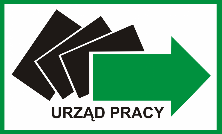 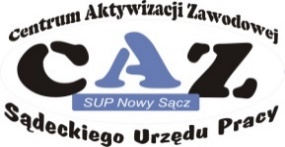 SĄDECKI URZĄD PRACY, 33-300 Nowy Sącz, ul. Zielona 55	tel. sekretariat: 18 44 89 282 informacja: 18 44 89 265, 44 89 312	fax: 18 44 89 313, e-mail: sup@sup.nowysacz.pl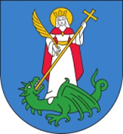 